J E D Á L N Y   L Í S T O K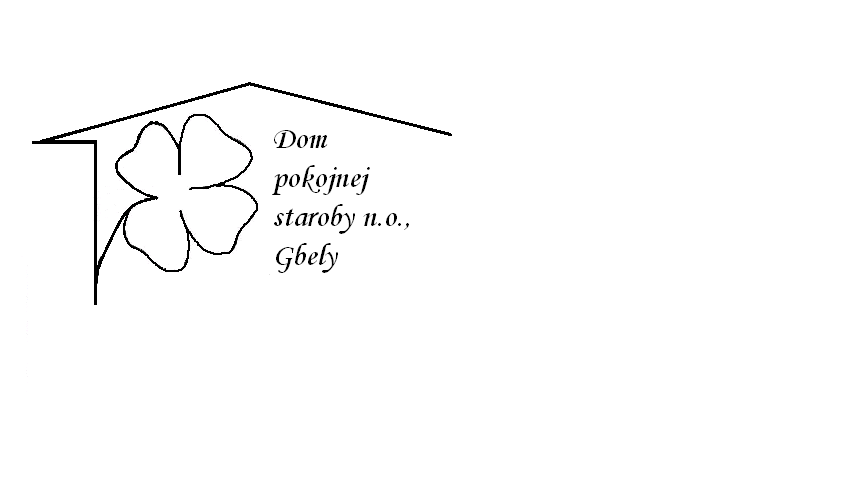 Od 16.01.2023     do 20.01.2023Pondelok  16.01:   polievka – Ku lajda 1,7,                              Bravčové stehno na slanine ,tarhoňa,1,3 ,Utorok       17.01.: polievka –Slepačia s niťovkami ,1,3,7,   Pečené kuracie stehno, dusená ryža ,kompót ,Streda       18.01.:   polievka –Vývar s drobkami  1,3,                                 Segedínsky guláš , knedľa  kysnutá,  1,3,7,  Štvrtok       19.01.:   polievka – Sedliacka s rezancami , 1, 3,7,                                  Bravčovým belehradský rezeň ,varené zemiaky,1,Piatok         20.01.:   polievka-Fazuľová 1,                                    Tvarohové buchty ,1,3,7,Kolektív zamestnancov Domu pokojnej staroby n. o., Gbely Vám praje ,,Dobrú chuť!“.Obedy sa prihlasujú do 13. hod.Zmena jedál vyhradená.Alergény:1-obilniny, 2-kôrovce, 3-vajcia, 4-ryby, 5-arašidy, 6-sojové zrná, 7-mlieko, 8-orechy, 9-zeler, 10- horčica, 11-sezamové semená, 12-kysličník siričitý a siričitany